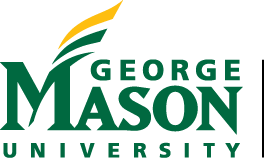 ASTL:  Applied Behavior Analysis (ABA) Emphasis – Sample Plans These are the potential course sequence options for the ASTL-Special Education Concentration, ABA emphasis. Due to course sequencing and format options, students who select this emphasis will want to work closely with a Special Education advisor to outline a program of study. The plans below are sample plans only. SAMPLE PLANS FOR ONLINE ABA COURSEWORKFall Admission  Change of calendar to 8-week format for fall due by August 1Fall: EDSE 619 & EDSE 621 Spring: EDSE 623 & EDSE 664 Summer: EDSE 624 & EDSE 625 Fall: No courses Change of calendar to 15-week format for spring due by December 1 (must be done for spring even though no spring courses will be completed)Spring: No coursesSummer: EDUC 612Fall:  EDUC 613 & EDUC 614Spring: EDUC 606 & EDUC 615Spring AdmissionChange of calendar to 8-week format for spring due by December 1Spring: EDSE 619 & EDSE 621 Summer: EDSE 623 & EDSE 664 Fall: EDSE 624 & EDSE 625 Change of calendar to 15-week format for spring due by December 1 (must be done for spring even though no spring courses will be completed)Spring: No courses Summer: EDUC 612Fall: EDUC 613 & EDUC 614Spring: EDUC 606 & EDUC 615Fall Admission with Summer StartSummer: EDUC 612Change of calendar to 8-week format for fall due by August 1Fall: EDSE 619 & EDSE 621Spring: EDSE 623 & EDSE 664Summer: EDSE 624 & EDSE 625Change of calendar to 15-week format for fall due by August 1Fall: EDUC 613 & EDUC 614Spring: EDUC 606 & EDUC 615SAMPLE PLANS FOR FACE-TO-FACE ABA COURSEWORKFall AdmissionFall: EDSE 619 & EDSE 621Spring: EDSE 623 & EDSE 624Summer: EDSE 664 & EDUC 612Fall: EDUC 613 & EDUC 614Spring: EDUC 606 & EDUC 615Summer: EDSE 625Spring Admission – spring start not available for ABA face-to-face formatFall Admission with Summer StartSummer: EDUC 612 Fall: EDSE 619 & EDSE 621Spring: EDSE 623 & EDSE 624Summer: EDSE 664 & EDSE 625Fall: EDUC 613 & EDUC 614Spring: EDUC 606 & EDUC 615